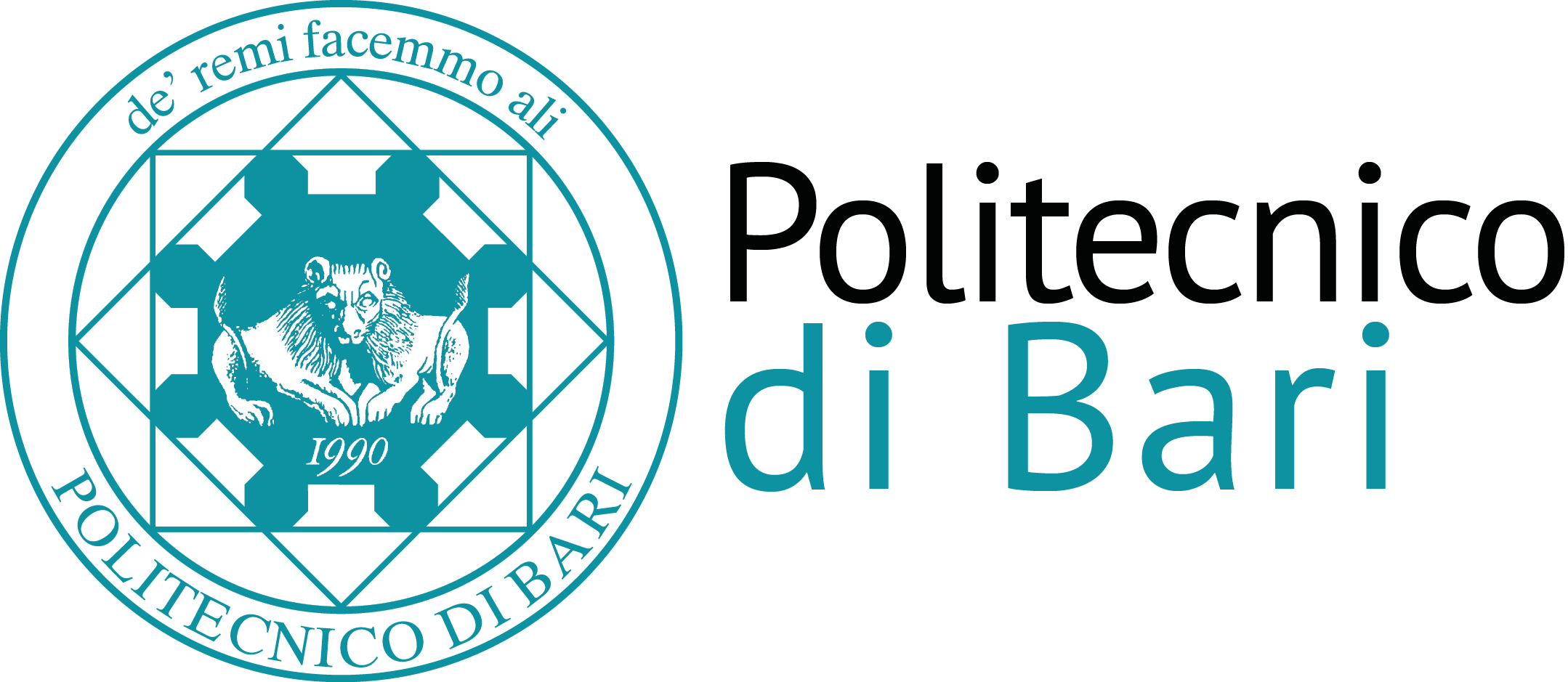 Scuola di Dottorato del Politecnico di BariPh.D. SchoolMiddleware and architecture for Industry 4.0CFU: 3 (24 ore)SSD: ING-INF/05GoalTo address main issues of design and modeling of software and system connectivity in Internet of things for Industrial processes. To study main risks and opportunities of the Industrial Internet of things from a software development point of viewProgramThe program will cover the following topics:Industrial Internet:  the Industrial Internet of ThingsThe Internet technology into production processIndustrial IoT (IIoT) Reference Architecture Middleware Software Patterns Software Design Concepts Middleware Industrial Internet of Things PlatformsIoT in the production process: connecting machines, products and systemsEvents and Streaming: Complex Event processingProducts and services: open standards and solutions  ReferencesK. Ashton. That 'internet of things' thing. RFiD Journal, 2009.L. Atzori, A. Lera, and G. Morabito. The Internet of Things: A survey. Comput. Netw. , 54(15):2787-2805, October 2010.L. Da Xu, W. He, and S. Li. Internet of Things in Industries: A Survey. IEEE Trans. Industrial Informatics, 10(4):2233-2243, 2014.J. Gubbi, R. Buyyar, S. Marusic, and M. Palaniswami. Internet of Things (IoT): A Vision, Architectural Elements, and Future Directions. Future Gener. Comput. Syst., 29(7):1645-1660, September 2013.D. Miorandi, S. Sicari, F. De Pellegrini, and I. Chlamtac. Internet of things: Vision, applications and research challenges. Ad Hoc Networks, 10(7):1497-1516, 2012.Fersi, G.: Middleware for internet of things: A study. In: DistributedComputing in Sensor Systems (DCOSS), 2015 InternationalConference On, pp. 230{235 (2015). IEEERazzaque, M., Milojevic-Jevric, M., Palade, A., Clarke, S.: Middlewarefor internet of things: a survey. Internet of Things Journal, IEEE PP(99) (2015)